ПРОТОКОЛ №7заседания членов комиссии по ЖКХ, капитальному ремонту, контролю за качеством работы управляющих компаний, архитектуре, архитектурному облику городов, благоустройству территорий, дорожному хозяйству и транспорту Общественной палаты г.о.Королев21.12.2018 г.											г.о.КоролевВремя проведения: 19:00Председательствующий: Валерий Викторович Серый – Председатель комиссииПрисутствовали: Маргарита Нурлаяновна Белозёрова, Варвара Владиславовна ЯкимоваСлушали: В.В.Серого – об утверждении повестки дня заседанияРешили: утвердить повестку дняРезультат голосования: 3 «за» - единогласноПОВЕСТКА ДНЯВопрос 1: Подведение итогов работы за декабрь 2018 г. Участие членов комиссии в приеме граждан,  мониторинге и общественных проверках, проводимых по заявлениям граждан и согласно утвержденного плана, участие в заседаниях рабочих групп Координационного совета г.о.Королев и в городской конференции «Королев – умный город», организованной Союзом Торгово-промышленная палата» г.о.Королев.Докладчик: В.В.СерыйВопрос 2: Об утверждении плана работ на январь 2019 г.Докладчик: В.В.СерыйВопрос 3:	Об утверждении укрупненного плана работ на 2019 г.Докладчик: В.В.СерыйПо вопросу 1 слушали В.В.Серого: В.В.Серый предложил: утвердить отчет за декабрь 2018 г. и завершить все мониторинги, определенные планом работы.Решили: Утвердить отчет за декабрь 2018 г.. До 29 декабря 2018 г. завершить все мониторинг согласно утвержденного плана работы.Результат голосования: 3 «за» - единогласноПо вопросу 2 слушали В.В.Серого: В.В.Серый предложил: утвердить план работ на январь 2019 г.Решили: утвердить план работ на январь 2019 г.Результат голосования: 3 «за» - единогласноПо вопросу 3 слушали В.В.Серого:В.В.Серый предложил: утвердить укрупненный план работ на 2019 г.Результат голосования: 3 «за» - единогласноПредседатель комиссии 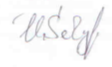 В.В.Серый